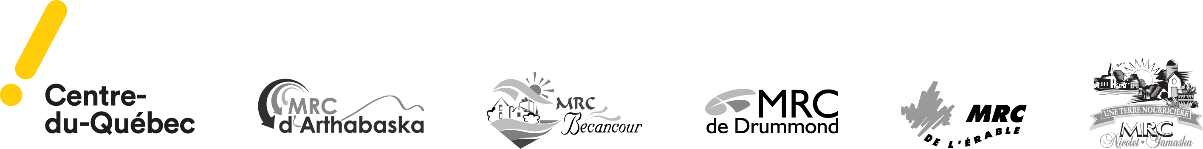 FORMULAIRE DE DÉPÔT D’UNE INITIATIVE 2018-2023FONDS RÉGIONAL DE L’ALLIANCE CENTRICOISE POUR LA SOLIDARITÉ ET L’INCLUSION SOCIALE1. RENSEIGNEMENTS DE L’ORGANISME1.1. Coordonnées et statut de l’organisme1.2. Présidence/Chef/Maire1.3 Personne à contacter1.4. Indiquez la mission de l’organisme en conformité avec les documents constituants de l’organisme1.5. Indiquez la liste des organisations membres de l’organisme (le cas échéant)2. DESCRIPTION DE L’INITIATIVE2.1 Détails de l’initiative2.2. Territoire de déploiement de l’initiative (cochez la case appropriée)Une ou plusieurs MRC2.3 Résumez l’initiative (grands objectifs, population ciblée, etc.). S’il s’agit d’une initiative déjà existante, décrivez brièvement son historique.2.4 Précisez à quelles priorités d’action et à quels besoins du milieu l’initiative répond en indiquant les données quantitatives et qualitatives pertinentes.(Référez-vous au Guide de présentation d’une initiative à la page 10 pour les priorités d’action selon le territoire.)2.5 Décrivez les objectifs de l’initiative en lien avec les besoins mentionnés à la question précédente.2.6 Décrivez les retombées et les résultats concrets attendus pour les personnes vivant en situation de pauvreté ou d’exclusion sociale.3. PRISE EN CONSIDÉRATION DES ENJEUX RELATIFS AUX FEMMES et AUX HOMMES, AINSI QU’AUX PERSONNES HANDICAPÉES3.1 De quelle façon votre initiative prend-elle en considération les enjeux relatifs aux femmes et aux hommes en regard de leurs conditions socio-économiques distinctes ? Donnez des exemples concrets tant dans l’élaboration que dans la mise en œuvre de l’initiative.(Référez-vous au Guide de dépôt d’une initiative à la page 15 pour plus de détails concernant l’analyse différenciée selon les sexes [ADS].)3.2 De quelle façon votre initiative prend-elle en considération les enjeux relatifs aux personnes handicapées en regard de leurs conditions socio-économiques distinctes ? Donnez des exemples concrets tant dans l’élaboration que dans la mise en œuvre de l’initiative.3.3 Quelles sont les autres caractéristiques des personnes qui seront rejointes par l’initiative à prendre en considération dans la mise en place des actions ? Par exemple, des facteurs comme l’âge, l’origine ethnoculturelle, etc. 4.  Participation des personnes vivant en situation de pauvreté4.1 De quelle façon votre initiative favorise la participation des personnes en situation de pauvreté ou d’exclusion sociale dans sa conception ou sa mise en œuvre ?5. Plan de réalisationPour chacun des objectifs mentionnés à la question 2.5, précisez les activités prévues, les résultats attendus et l’échéancier.6. Organismes partenaires de l’initiativeIdentifiez la liste des partenaires associés à la réalisation de l’initiative et la nature de leur contribution financière et/ou en services.7. Budget de réalisation de l’iniTIativeComplétez le budget de réalisation de l’initiative en double cliquant sur le tableau Excel pour entrer les montants. Les calculs se feront automatiquement. Pour revenir au format Word, assurez-vous d’être dans la cellule A1 puis cliquez sur un mot de ce paragraphe.8. DOCUMENTS À JOINDRE À LA DEMANDE Formulaire de demande dûment rempli Résolution du conseil d’administration de l’organisme autorisant la demande d’aide financière et désignant la personne   responsable de l’initiative Lettres patentes ou tout autre document constitutif officiel de l’organisme Rapport financier du dernier exercice complété Rapport d’activités de l’organisme de la dernière année Lettres d’intention des partenaires confirmant leur contribution à l’initiative, le cas échéant9. EngagementJe, , représentant(e) dûment autorisé(e) de l’organisme requérant, fait une demande officielle de subvention au montant de  $ au Fonds régional de l’Alliance centricoise pour la solidarité et l’inclusion sociale.Je certifie que les renseignements contenus dans le présent formulaire et les documents annexés sont, à ma connaissance, complets et véridiques en tous points.J’autorise la Table des MRC du Centre-du-Québec et son fiduciaire, la MRC d’Arthabaska, à échanger avec tout ministère, organisme gouvernemental, organisme régional et institution financière tous les renseignements présents dans cette demande pour avis de conformité et de pertinence._______________________________________Signature			Titre ou fonction :                                                     Date : 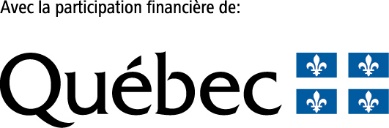 Espace réservé à l’administrationNuméro de dossier : Date de réception : Dossier complet : Dossier incomplet : Nom officiel :Statut légal :Adresse :Ville :Code postalTéléphoneCourriel :Site Internet :Mme      M. Prénom et nom :Titre/fonction : Téléphone :Courriel :Mme      M. Prénom et nom :Titre/fonction : Téléphone :Courriel :Titre de l’initiative :Montant demandé :Date de début :Date de fin :  Un quartierSpécifiez :   Une municipalitéSpécifiez : Plusieurs municipalitésSpécifiez :  MRC d’Arthabaska  MRC de Drummond  MRC de Nicolet-Yamaska  MRC de Bécancour  MRC de l’ÉrableObjectifs (question 2.5)ActivitésRésultats attendusÉchéancierObjectifs (question 2.5)ActivitésRésultats attendusÉchéancierNom de l’organismePersonne-ressourceTéléphoneNature de la contribution